COMPUTER ENGINEERBuilding positive strategic partnership with global business leaders to achieve corporate success.CAREER HIGHLIGHTSOver six years of producing unparalleled results and contributions in BPO (Business Process Outsourcing) industry as Customer Service Specialist, Technical Solution Specialist and Team Leader.Awarded as “Best of the Best Certificate of Excellence” by a world-class customer management firm, Convergys Inc. for constantly delivering excellent service.Managed and headed a business hub of Organo Gold International, an admired global Network Marketing company to an annual gross sales increase of 45% for fiscal year 2015.Retail Business Administrator for Marketing to a known oil company in the Philippines, Jetti Petroleum Inc. which facilitated additional five retail stations in four months’ time.Served as an Automation Programmer for Victorias Milling Company, an ISO-9000 certified sugar milling company that converted and automated pneumatic controls into Programmable Logic Controllers (PLC) which lead to refined sugar production increase of at least 20%. PROFESSIONAL HISTORY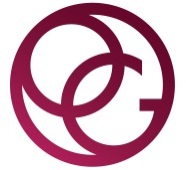 Business Hub Manager (Oct. 2014 – July 2016)	  				Organo Gold InternationalIloilo City, PhilippinesKey Responsibilities:Lead the Organo Gold Iloilo Business Hub to an annual sales increase of 45% for fiscal year 2015.Created action plan status and monitoring system to track progress and timelines of revenue generating projects.Reduced document and report generation turn-around time by 80% through designing automated templates from MS Word, MS Excel and MS PowerPoint.Set-up and maintain the office computer network to reduce additional manpower cost for the company. Retail Business Administrator (Jan. 2014 – July 2014)	  				Jetti Petroleum Inc.					Pasay City, PhilippinesKey Responsibilities:Facilitated the construction of additional five retail stations in four months’ time.Supervised and initiated a marketing plan that leads to a top grossing retail station. Created a trade area survey analysis to increase volume sales with in the trade area.Created a monthly volume report and marketing strategies to increase volume sales.Customer Service Representative (Oct. 2012 – Jan. 2014)					Transcom Worldwide				Iloilo City, PhilippinesKey Responsibilities:Delivered 100% Customer Satisfaction Surveys as Comcast Customer Service Agent along with perfect attendance and 100% Call Quality scores.Coached fellow agents on Performance rating which resulted to 100% Quality rate for the team.Team Leader / Supervisor (Aug. 2008 – May 2012)					  	Convergys Philippines Services Corp.Makati City, PhilippinesKey Responsibilities:Managed and supervised a team of 18 agents which pursues responsibilities with energy and drive toward achievement of desired results for clients all over the world.Coached agents that delivered 100% customer satisfaction ratings.Initiated action plans that were implemented by clients due to its effectiveness and results.Created a harmonious working environment as Team Leader which led to one of the best team on site.Conducted refresher training which maintains the good performance of the team.Undergone comprehensive Communication Skill and Product training which produces various positive commendations from customers and clients.Technical Solution Specialist (Dec. 2006 – Jun. 2008)Siemens IT Solutions and Services                                                      		Quezon City, PhilippinesKey Responsibilities:		Successfully passed Com Skills and American Culture Training Courses.Set up, troubleshoot and maintain computer network for Windows base computers over the phone for Toshiba America laptop customers.Participated as one of the employee correspondents in the evaluation of Siemens IT Solutions and Services as ISO 9000 certified company.A Certified Toshiba Authorized Laptop technician helped out and fixed computer problems of at least 10,000 customers. Automation Programmer (Dec. 2006 – Jun. 2008)Victorias Milling Company, Inc.                     		             Negros Occidental, PhilippinesKey Responsibilities:	 				 Designed and constructed logical program and Graphical User Interface for OMRON Programmable Logic Controller (PLC) using CX Programmer.Converted old pneumatic factory controllers into PC-based and integrated into a network.EDUCATIONBachelor of Science in Computer EngineeringGraduated with Academic Distinction AwardUniversity of San AgustinIloilo City, PhilippinesMarch 2006PERSONAL INFORMATIONDate of Birth: 	July 16, 1984	Citizenship:	Filipino / Philippines	Civil Status:	MarriedJob Seeker First Name / CV No: 1839012Click to send CV No & get contact details of candidate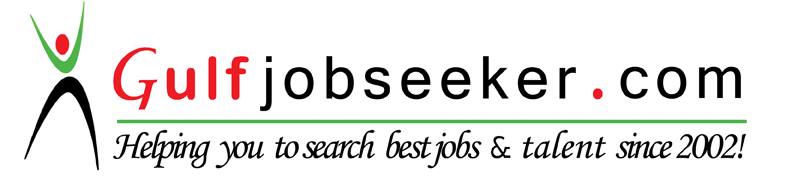 